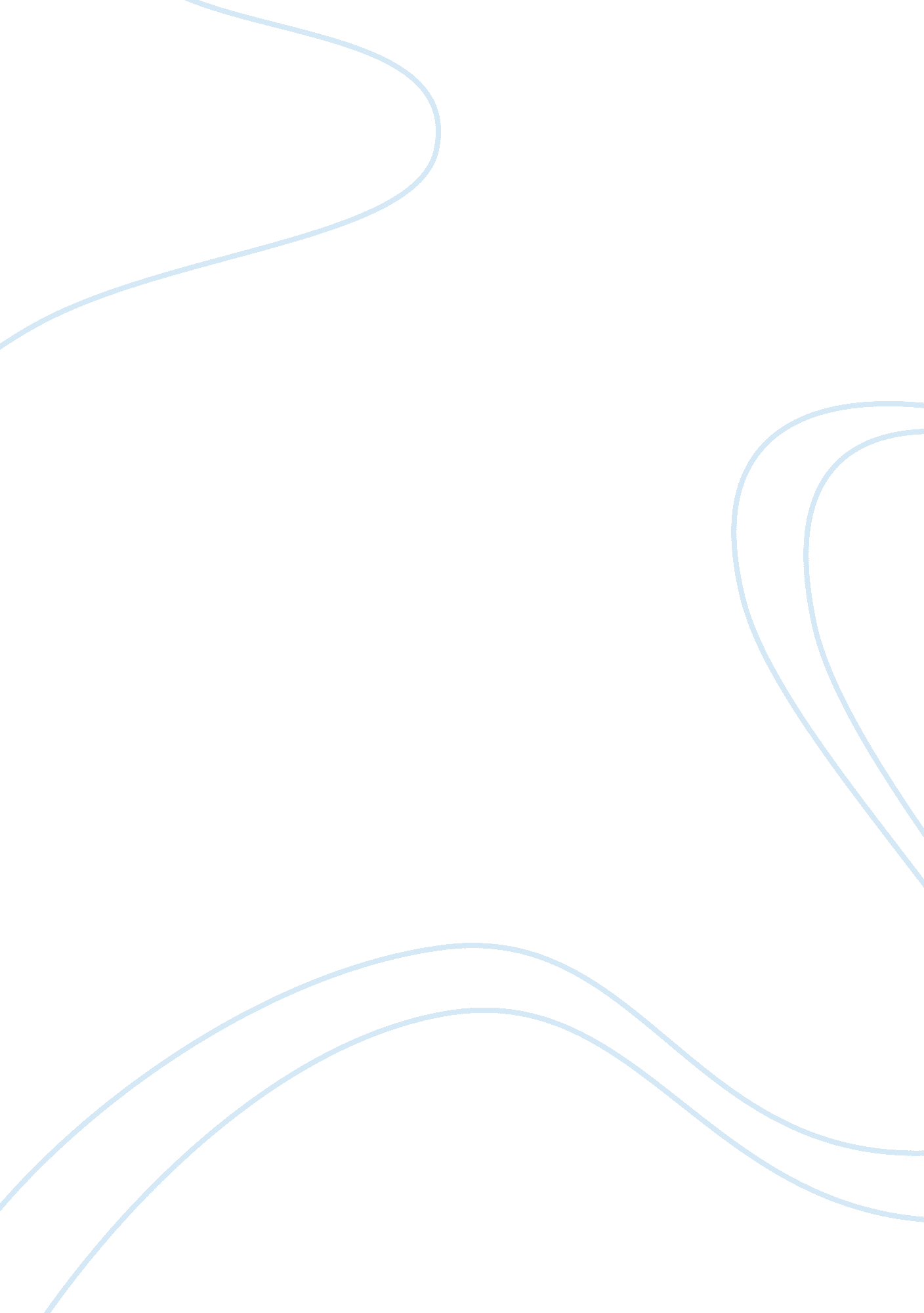 Powerpoint presentation exampleLinguistics, English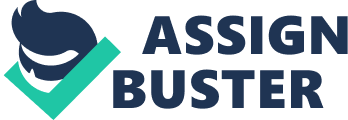 Managing time Introduction Many especially in colleges, high schools and universities do not possess skills to manage their time effectively. They often find themselves passing through the school system and having nothing to show for it. This is the main reason that compelled me to prepare a report of this nature so that I can provide some insights on the same. As a result students will be able to translate the benefits of effective time management to academic success and lead organized lives. It is essential that you all pay attention to this helpful report presentation. 
SLIDE ONE (purpose) 
As earlier stated in my introduction, this report aims at achieving two main goals. The most essential one is to improve students’ academic performance. Secondly, it is to guarantee student manage their time effectively and utilize it well. People say that time is money and am sure we all love money and use it carefully (supposed to be like a joke). I am also sure that we do not want to waste our parent’s money sitting around wasting time and doing nothing. (make it fun by like asking question or asking another student the same question. (MAYBE, Jimmy, do you think it is good to waste time in school?) 
SLIDE 2(MAJOR TOPICS IN TIME MANAGEMENT) 
I am going to narrow down to three main topics in my presentation of managing students time. The first will be on follow plans, good study habits and procrastination. I believe these topics touch on the relevant issues in time management especially when students are concerned. 
SLIDE 3(FOLLOW PLANS) 
We are all supposed to have plans. I believe you have some plans after this. It maybe to go eat a burger or hang out with your friends ( supposed to be fun when you are saying this. You may make a joke by mentioning some crazy plans. Take care though not to stay on that for long). Now, in the school context, we students are supposed to make academic plans and follow them strictly. The plans show time allocation for each subject. They also make sure that time for one subject does not take up the other’s time. Follow plans are supposed to help your organization during study. They also make sure you cover all subjects without discrimination. By sticking to follow plans, the time you have in school will be well managed. 
SLIDE 4 (TYPES OF FOLLOW PLANS) 
There are various types of follow plans. The most common and recommended ones are study plans, revision plans and progress assessment plans. Study plans are for organization of study time and materials. Revision plans come in handy when preparing for exams and progress assessment plans monitor your academic achievement over time. Students ought to have all of these plans if they aim at improved academic outcomes. 
SLIDE 4(GRAPH) 
(Illustrate how the follow plans have increases the number of As and reduced the Number of students with low grades such as Ds. Point to them. Remember to say it was a study carried out in Oakland high school) I believe it shouldn’t be that hard. YOU CAN DO IT!!!!! 
SLIDE 5 (GOOD STUDY HABITS) 
Good study habits are the habits that a student should maintain throughout studying. They are aimed at ensuring maximum knowledge retention in the mind. They are also aimed at ensuring constant academic improvement during students’ time in school. 
SLIDE 6 (GOOD STUDY HABITS) 
Some examples of good study habits include note taking, revision and identification of a good study area. Note taking is common and very useful. Even bosses do not taking in meetings (like a small joke). Now, isn’t that important? Revision is another tactic that ensures students use their time to improve academically. It is going through previously covered work again and again to aid remembering and comprehension. Identifying a good study is also very essential. The other habits are also dependent on the study area. Of course you do not want to be studying in a disco-like atmosphere. Do you Anne? (Target one student) 
SLIDE 7 (CHARACTERISTICS OF A GOOD STUDY AREA) 
A good study area should be noise free. That is no loud music or other disturbances such as motor vehicles sounds. Next, the area should be cool. Temperatures should be favorable so that students do not move from one place to another looking for a better place. This ensures no time wastage. Also, the area should have comfortable tools such as chairs. You do not want to be studying sited on a one three legged chair and wasting time trying to balance (joke). It will be serving two masters (joke). 
SLIDE 8 (GRAPH) 
(Illustrate how the Good study habits have increased the number of As and reduced the Number of students with low grades such as Ds over the years in the graph. Point to them. Remember to say it was a study carried out in Oakland high school) I believe it shouldn’t be that hard. YOU CAN DO IT!!!!! 
SLIDE 9(PROCRASTINATION) 
Procrastination is not a biological term as some of you may think (joke). It simply means the act of postponing, deferring or delaying something to be done in the future. It always leads to erroneous work in the end and hurry to finish the work on time. Students should do everything at its own time. 
SLIDE 9(WAYS TO AVOID PROCRASTINATION) 
Students should always find interest in the subjects they cover. Find areas of interest and tackle them immediately. Proceed to seek motivation when they are bored and they will eventually finish the task. It is a self initiative to activate the desire to do certain work even when the student’s mood or circumstances are not favorable. 
SLIDE 10 (WHY STUDENTS SHOULD DEVELOP TIME MANAGEMENT ATTRIBUTES) 
First of all, the attributes are very easy to develop. Follow plans are easy to make and the benefits are worthwhile. Good study habits are also a way to improve on students’ personalities in school and even in life beyond the school environment. Avoiding procrastination manifests in the students and becomes a lifelong trait that models the life of the student. 
SLIDE 11 (RECOMMENDATIONS) 
Time management skills are not only important in school. The skills can also be applied by the students when they proceed to acquire jobs in organizations. Workplaces demand these skills as well. 
Conclusion 
It is my hope that you are not the same as you were before this presentation. I believe you have learnt something meaningful to model your academic life. Apply the contents and sure enough you will get the benefits. Thank you 
BE COURAGEOUS AND AT EASE. YOU WILL MAKE IT AND I BELIEVE THE STUDENTS AND PROFESSOR WILL LOVE YOUR PRESENTATION! GOD BLESS! 